Российская ФедерацияСвердловская областьУправление образования ГО Первоуральск Муниципальное образовательное учреждение дополнительного образования «Центр дополнительного образования»Принята на заседании                                                        Утверждена Приказомметодического совета МБОУ ДО «ЦДО» №10                                    директораПротокол от «11» мая 2022г.                                              от 12.05.2022г.  №118Программа летнего оздоровительного лагеря на базе клубов по месту жительства МБОУ ДО «ЦДО»с дневным пребыванием детей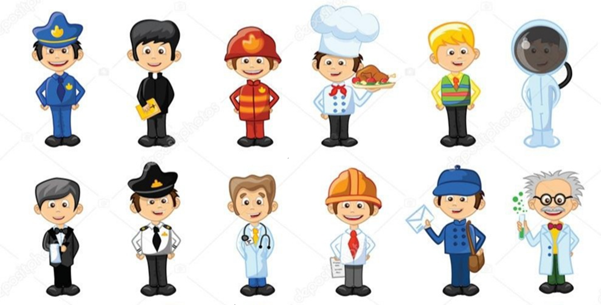 «PRO-ПРОФИ-ПРОБЫ V.2022»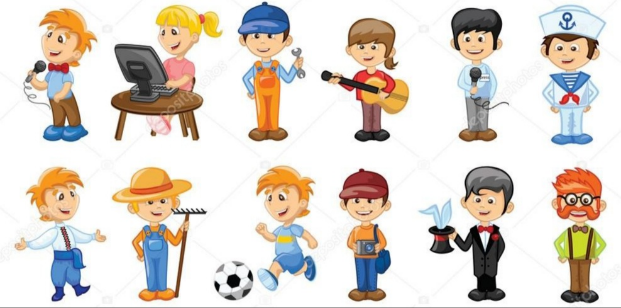 Автор:Серебрякова Лариса Владиславовна, методист, начальник лагеря МБОУ ДО «ЦДО»с дневным пребыванием детейг. Первоуральск, 2022 годРазделы программы Пояснительная записка, актуальность программы	 Цели и задачи программы	 Планируемые результаты программы	 Сроки реализации программы Краткая характеристика участников программы Нормативная база программы Концепция программы Принципы реализации программы лагеря Основные направления деятельности лагеря	 Механизм и этапы реализации программы Содержание программы Продукты программы Результативность, система оценки качества реализации программы Условия реализации программы и кадровый состав Партнеры программы Информационно-методическое обеспечение программы	 Контроль реализации программы Литература		 Приложения к программеПояснительная записка, актуальность программы«Успешен в профессии – успешен во всем!Открываем новые возможности!»Каникулярный отдых детей и подростков – социально-педагогическое явление, эффективность которого обусловлена разнообразием возможных форм воспитательной и образовательной деятельности, где гармонично сочетаются духовно-эстетические, рационально-познавательные, идейно-нравственные начала и происходит освоение жизни ребенком естественным, непосредственным образом. Самой привычной формой организации летнего отдыха детей являются оздоровительные лагеря.На сегодняшний день на территории городского округа Первоуральск развиты доступные формы каникулярного отдыха – загородные лагеря и лагеря дневного пребывания.В МБОУ ДО "ЦДО" лагеря организуются на 13 - 15 площадках в клубах по месту жительства, территориально расположенных в разных районах. С точки зрения законодательства лагерь на базе клубов по месту жительства – организация сезонного действия, основная деятельность которой направлена на реализацию услуг по обеспечению отдыха детей и их оздоровления, организованная образовательной организацией, осуществляющей организацию отдыха и оздоровления обучающихся в каникулярное время с дневным пребыванием.Детские смены на базе клубов очень популярны у первоуральцев. Во-первых, в течение учебного года более 2000 детей и подростков посещают творческие объединения и спортивные секции в клубах, они знакомы друг с другом и педагогами, и многие хотят летом продолжать общение. Во-вторых, родителям удобно и спокойно, что их ребенок остается недалеко от дома, но под присмотром опытных педагогов. В-третьих, в лагере всегда интересно, педагогами-практиками МБОУ ДО «ЦДО» накоплен богатый опыт реализации программ летнего отдыха и досуга детей и подростков. Постоянная актуализация, оперативное изменение, моделирование содержания и методики организации летнего отдыха детей и подростков –настоятельное веление времени, необходимое условие выполнения соответствующих требований федерального и региональных законов об образовании и работе с детьми и подростками.В современных требованиях «Концепции развития дополнительного образования детей до 2030 г. и плана мероприятий по ее реализации» поставлены главные цели в рамках совершенствования системы дополнительного образования – создать условия для самореализации и развития талантов, а также воспитать «высоконравственную, гармонично развитую и социально ответственную личность».Для достижения этих целей намечен целый ряд задач, среди которых задачи, которые частично или полностью возможно реализовать в летнем лагере:организовать воспитательную деятельность на основе социокультурных, духовно-нравственных ценностей российского общества и государства, а также формировать у детей и молодёжи общероссийскую гражданскую идентичность, патриотизм и гражданскую ответственность;расширить возможности для использования в образовательном и воспитательном процессе культурного и природного наследия народов России;сформировать механизмы преемственности и непрерывности образовательных траекторий в общем и дополнительном образовании детей, а также в среднем профессиональном и высшем;вовлечь обучающихся в программы и мероприятия ранней профориентации, обеспечивающие ознакомление с современными профессиями и профессиями будущего, поддержку профессионального самоопределения, формирование навыков планирования карьеры, включающие инструменты профессиональных проб, стажировок в организациях реального сектора экономики.Исходя из этого, и учитывая традиции и возможности клубов МБОУ ДО «ЦДО», была разработана Программа летнего лагеря с дневным пребыванием детей профориентационной направленности «PRO-ПРОФИ-ПРОБЫ V.2022».Профессия – род трудовой деятельности человека; это его источник существования, который нужен для получения образования, питания, путешествия, развлечения. Неоспоримо утверждение – «Успешен в профессии – успешен во всем!».Осознание ребенком окружающего мира, своего места в нем, знакомство с профессиями очень актуально. Ведь профессии – это бесконечно интересная детям тема и огромный источник игр. Такая деятельность способствует развитию воображения детей как воссоздающего, так и творческого характера. На основе этой способности происходит обогащение представления о содержании различных видов труда, формируется умение понимать условность отдельных событий, воображать себя в определенной профессии. У ребенка появляются профессионально окрашенные фантазии, которые окажут в будущем большое влияние на профессиональное самоопределение личности.Для реализации задуманного перед педагогами клубов по месту жительства была поставлена задача смоделировать воспитательное пространство, в котором каждый ребенок, исходя из своей сущности, интересов, потребностей, запросов, опираясь на личностные ресурсы, сможет овладеть определенными видами деятельности в новых масштабах и условиях.Программа «PRO-ПРОФИ-ПРОБЫ V.2022» предоставляет ребенку возможность познакомиться с разнообразными профессиями, осознать свои склонности к профессии, проверить свои способности. Формат игры делает получение новых знаний и навыков для ребенка увлекательным и захватывающим, ведь в процессе игры можно самому проследить связь между получением знаний, их применением и достигнутым результатом.2.	Цели и задачи программыЦель – организация единой, тематически связанной оздоровительно-воспитательной среды, обеспечивающей необходимые условия для оздоровления, полноценного отдыха, развития личности каждого ребенка, педагогическое сопровождение разновозрастных детей в приобретении ими социокультурного опыта и опыта самореализации.Задачи:Организовать реализацию оздоровительной деятельности, включающей в себя комплекс мероприятий, обеспечивающих охрану и укрепление здоровья детей и подростков, профилактику заболеваний, режим питания и отдыха, занятия физической культурой, формирование здоровых привычек;Организовать осуществление досуговой деятельности, обеспечивающей интересный, полноценный, активный отдых; Обеспечить непрерывность воспитательной работы, центром которой является ребенок и его стремление к самореализации; поддержка его инициативности, активности;Организовать работу творческих объединений разных направленностей для формирования у детей практических умений и навыков в выбранном виде деятельности; Содействовать формированию у детей и подростков представления об особенностях профессий, ценностного отношения к труду, понимание его роли в жизни человека и общества путем раннего профориентирования через организацию цикла тематических мероприятий в познавательной и игровой форме;Познакомить с деятельностью профсоюза, направлениями профсоюзной работы; сформировать у детей и подростков осознание того, что профсоюз – это надежная защита прав человека, а также площадка для формирования лидерских качеств, высокого общественного самосознания, уважения к труду.Обеспечить комплексную безопасность детей;Способствовать формированию у детей и подростков «здоровых» моделей образа жизни с целью профилактики асоциального поведения, беспризорности, правонарушений.Предполагаемые результаты программы В процессе реализации программы предполагается, что дети и взрослые станут одной командой единомышленников. Дети лагеря будут:знать план мероприятий на смену;знать легенду смены, правила и условия игры;понимать и выполнять условия игрового соревнования;открывать для себя и осваивать профессии, уважать любой труд;знать, что такое профсоюз, направления профсоюзной работы; понимать, как профсоюз может защищать права человека;обладать коммуникативными навыками конструктивного общения; творческими и организаторскими способностями;повторять и применять навыки ЗОЖ;активно участвовать в мероприятиях и творческих мастерских; удовлетворять свои потребности и интересы; проявлять лидерство.Родители будут:знать содержание программы смены лагеря, режим дня; особенности организации жизнедеятельности временных коллективов; участвовать в анкетировании об организации отдыха их детей в лагере.Педагоги будут:знать особенности организации жизнедеятельности временных коллективов; этапы и принципы реализации программы;выполнять условия реализации полноценного и безопасного отдыха; понимать ответственность за жизнь и здоровье детей;уметь исследовать и анализировать интересы и потребности современных детей и подростков в сфере досуга и отдыха;организовывать воспитательное и образовательное пространство, обеспечивающее необходимые условия для отдыха детей;содействовать реализации потребностей ребенка в развитии и саморазвитии, интересов и потенциала личности; реализовывать программу лагеря;поддерживать связь с родителями и социальными партнерами.Срок реализации программы: со 30.05.2022г. по 12.07.2022г.Краткая характеристика участников программыОбщее количество детей в 2-х сменах лагеря – 674 человека.Основной состав оздоровительного лагеря – это обучающиеся творческих объединений и спортивных секций МБОУ ДО «ЦДО» в возрасте от 6,5 до 17 лет.При комплектовании в приоритете дети и подростки из малообеспеченных, неполных семей и семей СОП, проживающих на территории городского округа Первоуральск.Деятельность воспитанников во время лагерной смены осуществляется в разновозрастных группах по 22-30 человека.Нормативная база программыПрограмма разработана согласно требованиям следующих нормативных документов:Конвенция о правах ребёнка.Федеральный закон Российской Федерации от 29 декабря 2012 г. N 273-ФЗ «Об образовании в Российской Федерации» (в редакции Федерального закона от 31.07.2020 № 304-ФЗ «О внесении изменений в Федеральный закон «Об образовании в Российской Федерации» по вопросам воспитания обучающихся»). Концепция развития дополнительного образования детей (утверждена Распоряжением Правительства Российской Федерации от 4 сентября 2014 г. № 1726-р).Концепция развития дополнительного образования детей до 2030 года (утверждена распоряжением Правительства Российской Федерации от 31 марта 2022 г. № 678-р).Приказ Министерства образования и молодежной политики Свердловской области от 30.03.2018 г. №162-Д «Об утверждении Концепции развития образования на территории Свердловской области на период до 2035 года».Стратегией развития воспитания в РФ на период до 2025 года (утверждена Распоряжением Правительства РФ от 29.05.2015 г. № 996-р)Национальный стандарт Российской Федерации «Услуги детям в учреждениях отдыха и оздоровления»;Приказ Министерства образования и науки Российской Федерации (Минобрнауки России) от 9 ноября 2018 г. N 196 «Об утверждении Порядка организации и осуществления образовательной деятельности по дополнительным общеобразовательным программам».Приказ Министерства Просвещения Российской Федерации от 30.09.2020 г. № 533 «О внесении изменений в порядок организации и осуществления образовательной деятельности по дополнительным общеобразовательным программам, утверждённый приказом Министерства Просвещения Российской Федерации от 9 ноября 2018 г.  № 196».Минобрнауки России от 18.11.2015 №09-3242 «О направлении информации» (вместе с «Методическими рекомендациями по проектированию дополнительных общеразвивающих программ (включая разноуровневые программы)».Постановление Главного государственного санитарного врача РФ от 28.09.2020 № 28 «Об утверждении санитарных правил СП 2.4.3648-20 "Санитарно-эпидемиологические Требования к организациям воспитания и обучения, отдыха и оздоровления детей и молодежи»" (далее – СанПиН). Приказ Минобрнауки России от 23.08.2017 №816 «Об утверждении Порядка применения организациями, осуществляющими образовательную деятельность, электронного обучения, дистанционных образовательных технологий при реализации образовательных программ».Концепция молодёжной политики и патриотического воспитания граждан в Свердловской области на период до 2035 года «Ключевое поколение» (утверждена Приказом Департамента молодежной политики Свердловской области от 1 ноября 2018 г. № 202Приказ ГАНОУ СО «Дворец молодежи» от 01.11.2021 №934-д «Об утверждении методических рекомендаций «Разработка дополнительных общеобразовательных общеразвивающих программ в образовательных организациях».Приказ ГАНОУ СО «Дворец молодежи» от 04.03.2022 №219-д «О внесении изменений в методические рекомендации «Разработка дополнительных общеобразовательных общеразвивающих программ в образовательных организациях», утвержденные приказом ГАНОУ СО «Дворец молодежи» от 01.11.2021 №934-д.Методические рекомендации по вопросам подготовки к проведению летней оздоровительной кампании 2021 года, утверждены заместителем Министра просвещения Грибовым Д.Е. (от 5 апреля 2021 г. №ДГ-38/06вн).Совместное письмо министра просвещения Российской Федерации Кравцова С.С. и заместителя председателя государственной Думы Российской Федерации Яровой И.А. от 25 апреля 2022 г. № СК-308/06. Распоряжение Управления образования городского округа Первоуральск № 349 от 05.04.3022 года «Об организации отдыха, оздоровления и занятости детей и подростков в 2022 году».Устав МБОУ ДО «ЦДО» г. Первоуральск.Положение о разработке дополнительных Общеобразовательных общеразвивающих программ МБОУ ДО «ЦДО».Концепция программыДля успешной жизни в 21 веке нужна любовь к учебе, творческая мотивация и разнообразный уникальный опыт. Если ребенок не обладает выдающимися способностями, это не значит, что он не сможет найти место в новом мире. Чем раньше ребенку подскажут, как заняться самопознанием и познанием мира, в котором предстоит жить, тем больше шансов на благополучие.В «Центре дополнительного образования» широкое распространение получили тематические программы лагеря с дневным пребыванием детей. Интересный досуг ребёнка в надёжном месте рядом с домом, с беспроигрышной программой – это очень привлекательное предложение для родителей. Как правило, желающих отдохнуть летом в лагере при клубе очень много. Обучающиеся творческих объединений еще зимой занимают себе места!Один и тот же ребенок может посещать оздоровительный лагерь при клубе по месту жительства несколько лет подряд. Уникальность темы каждого года, их разнообразие, обеспечивает поддержание интереса ребенка. Главная задача педагогов в лагере – помочь детям самореализоваться и хорошо отдохнуть!В основе концепции лагеря 2022 года –  эффективно построенная система по самореализации личности ребенка через включение его в различные виды деятельности с целью формирования представления о мире профессий, получения первичных практических умений.Деятельность будет строиться через решение прикладных задач с механизмом стимулирования и психологического поощрения. Педагоги предложат детям способы узнать свои способности, планировать развитие навыков, информацию о разных профессиях.Основной упор в условиях лагеря ставится на развитие творческих способностей детей. Есть такое мнение, что в недалеком будущем растущий спрос на людей с творческой мотивацией приведет к финансированию разработок и созданию инструментов раннего определения талантов. Корпорации будут заключать контракты с детьми и вкладываться в их образование, также как работает система отбора футболистов в именитых клубах. «Производство» кадров станет крупным бизнесом. И кто знает, может условия лагеря как раз и станут первой ступенькой в этом направлении. В целом модель лагеря имеет ряд объективных факторов, которые и определяют специфику работы:Временный характер детского объединения;Разнообразная деятельность – насыщенность всего периода разноплановой интересной деятельностью делают пребывание в лагере очень привлекательным для детей, которые в силу своего возраста стремятся «попробовать всё и успеть везде». В лагере с дневным пребыванием детей предлагается самый разнообразный спектр занятий. Ребенок будет узнавать новое, делать свои маленькие открытия;Интенсивность освоения детьми различных видов деятельности – заинтересованность ребёнка каким-либо делом посредством достижения последующего определённого положительного результата. В этом смысле личностно-ориентированный подход означает, что степень интенсивности должна быть адекватна индивидуальным возможностям ребёнка.Принципы реализации программы лагеряОсновные принципы деятельности педагога:Принцип безопасности – обеспечение безопасности ребёнка; защита каждого члена коллектива от негативных проявлений и вредных привычек;Принцип взаимосвязи педагогического управления и детского самоуправления предусматривает: приобретение опыта организации коллективной деятельности и самоорганизации в ней; Принцип единства – создание ситуаций, требующих принятия коллективного решения; организация совместной деятельности;Принцип сочетания оздоровительных, развивающих, воспитательных и развлекательных мероприятий предусматривает: режим дня, обеспечивающий разумное сочетание всех видов деятельности, взаимосвязь всех мероприятий в рамках тематического дня;Принцип гуманизации отношений – построение отношений на основе уважения и доверия к каждому ребенку, на стремлении привести его к успеху;Принцип системности – продуманная, логичная система вовлечения ребёнка в ту или иную деятельность;Принцип дифференциации воспитания – отбор содержания, форм и методов воспитания в соотношении с возрастными и индивидуально – психологическими особенностями детей.Основные принципы деятельности ребенка:Принцип самореализации детей в условиях лагеря предусматривает: осознание ими целей и перспектив предполагаемых видов деятельности; создание ситуации успеха; поощрение достигнутого;Принцип добровольности – добровольное включение ребёнка в разнообразные виды деятельности;Принцип	индивидуальности – реализация личных способностей ребёнка;Принцип	значимости – ребёнок может найти для себя виды деятельности, которые приведут к наиболее значимым для него результатам;Принцип личной ответственности – формирование чувства ответственности за принятое решение; ребенок отвечает за свои поступки и последствия своей деятельности для других людей и для природы;Принцип уважения и доверия, сопричастности.Приоритетные ценностные ориентиры могут быть достигнуты при соблюдении следующих условий:обеспечение разнообразия различных видов деятельности в ходе функционирования деятельности лагеря;организация социально-значимой деятельности, благоприятствующей обогащению личного ценностного опыта ребенка и его социализации; компетентность – достоверность предлагаемой информации, привлечение специалистов;обеспечение безопасности жизнедеятельности участников лагеря;поддержка творчества и инициативы детей и подростков;Основные направления деятельности лагеряПрограмма включает в себя разноплановую деятельность, объединяет оздоровление, отдых и воспитание детей в условиях оздоровительного лагеря. Содержание программы реализуется через образовательное, культурно-досуговое, профориентационное, физкультурно-оздоровительное направления деятельности. Связующим тематическим направлением является профориентационная деятельность, она красной нитью проходит во всех блоках.Образовательная деятельность:организация работы кружков; проведение викторин, познавательных бесед, конкурсов;посещение музеев, библиотек; обучение безопасной жизнедеятельности, проведение инструктажей, практических занятий.Одним из важных направлений в лагере является творческая деятельность, объединяющая детей по интересам в группы. Особое внимание уделяется обучению безопасной жизнедеятельности, проведению инструктажей, практических занятий. Культурно - досуговая деятельность построена на интересе, эмоциональной привлекательности, увлеченности, желании ребенка проявить себя с наилучшей стороны. Состоит из мероприятий и событий лагеря:творческие конкурсы; театрализованные игровые программы;концерты художественной самодеятельности;игры: на знакомство, на сплочение коллектива, сюжетные, ролевые, подвижные, спортивные, интеллектуальные;коллективно-творческие дела;просмотр спектаклей в театре «Вариант», художественных фильмов и мультфильмов в кинотеатре «Восход», «Сфера», совместные мероприятия с библиотеками.Профориентационная деятельность:экскурсионная деятельность;профориентационные игры и мероприятия;тематические встречи со специалистами предприятий, учреждений;профпробы: организация деятельности кружков и мастер-классов); информационно-ознакомительные блоки «Введение в специальность»: показ слайдов о профессиях и специальностях; познавательно-игровые программы, конкурсы; конкурсы рисунков.Профсоюзная деятельность«Идея Федерации профсоюзов Свердловской области проводить тематические профсоюзные смены в лагере шагает по стране, –  говорит автор тематических смен «Профсоюз» Андрей Ветлужских. – Надо, чтобы подрастающее поколение точно знало: профсоюз – это нужно, полезно и важно для каждого работника. Мы все вместе создаем уже сегодня будущее не только профсоюзного движения, но и страны».По сложившейся традиции МБОУ ДО «ЦДО» совместно с первичной профсоюзной организацией АО «ПНТЗ» ГМПР уже не первый год проводит тематические профсоюзные смены в летнем лагере на базе клубов по месту жительства. По итогам лета 2018, 2019 и 2021 года учреждение стало победителем областного конкурса летних смен по тематике «Профсоюз».Тематические профсоюзные смены не только закладывают в понимание детей суть профсоюзного движения, осознание того, что профсоюз – это надежная защита трудовых прав, но и формируют лидерские качества, высокое общественное самосознание, уважение к труду. Вот почему мы намерены повторять и совершенствовать профсоюзные смены из года в год.Все дни пребывания ребенка в лагере объединяются определенным сюжетом тематической игры. Перед детьми ставятся цели и задачи, успех в достижении которых требует напряжения сил и дает возможность подтвердить или изменить свою самооценку, предоставляют ребенку «поле успеха» в различных видах деятельности, предложенных игровыми ситуациями. Учет достижений ребенка создает условия для индивидуально-личностного развития ребенка в той сфере, которая наиболее полно позволяет раскрыть и реализовать его способности и возможности. Все достижения фиксируются в профсоюзном билете.Вручение профсоюзных билетов всегда проходит в торжественной обстановке. В каждом из 13 лагерей будут избраны ответственные лидеры по основным направлениям деятельности: образовательному, физкультурно-оздоровительному, культурно-досуговому, трудовому, социальному. «Общественная нагрузка» становится большим стимулом для самостоятельности и самоуправления.  Каждый день выбранные профсоюзные лидеры вместе с педагогами в профсоюзных билетах делают отметки на странице «Копилка добрых дел и достижений». А в конце каждой смены совместно с городской избирательной комиссией и профкомом АО «ПНТЗ» в лагерях пройдут выборы профессиональных и профсоюзных лидеров.В лагерях оформляются профсоюзные уголки, где будут размещены эмблемы, девизы, профсоюзные правила, дела. Запланированы мероприятия по формированию уважительного отношения к труду, профориентации с учетом потребностей рынка труда, повышению престижа рабочих профессий в рамках реализации в Свердловской области проекта «Славим человека труда». В течение смены дети познакомятся с профессиями своих родителей, профессиями, востребованными в родном городе.Между администрацией (педагогами-взрослыми) и работниками (детьми) – членами «Профсоюза», будет заключено соглашение в виде коллективного договора с целью:                                            ведения коллективных переговоров;поддержания дружелюбной атмосферы;формирования полезных и правильных установок;умения справедливо защищать свои права и добросовестно выполнять обязанности;разрешения детских и детско-взрослых индивидуальных споров.В коллективном договоре прописываются права и обязанности обеих сторон, знакомство с Трудовым кодексом, трудовыми правами и гарантиями несовершеннолетних, правами ребенка. Настоящий коллективный договор вводится в действие на весь период реализации программы «PRO-ПРОФИ-ПРОБЫ V.2022».Таким образом, дети познакомятся с деятельностью профсоюзов, смогут предлагать и отстаивать свои идеи по улучшению жизни в лагере. Активное участие в совместном профсоюзном проекте позволит эффективно реализовать и одну из основных задач воспитания в лагере – сплочение коллектива. Через игру ребята будут творить и работать вместе, помогая друг другу, уважая мнение каждого, считаясь с интересами и желаниями друг друга. Нам необходимо помнить: сегодняшние дети — это завтрашние члены профсоюзов. Физкультурно - оздоровительная деятельностьСоциальный заказ общества и государства определяет потребность в физически и духовно развитой личности каждого гражданина Российской Федерации.  Вся система современного образования направлена на сохранение, укрепление и приумножение здоровья каждого ребенка. Оздоровление – это не только лечение имеющихся заболеваний, но и пропаганда здорового образа жизни. Оздоровительная составляющая жизни в лагере –  это комплекс мероприятий: рациональный распорядок дня;утренняя гимнастика;организация занятий физкультурой и спортом;оптимальный двигательный режим;принятие солнечных и воздушных ванн;развитие гигиенических навыков;организация полноценного рационального питания;приобщение детей к безопасному здоровому образу жизни;вовлечение детей в активную спортивно-оздоровительную деятельность: спортивно-игровые программы, соревнования, подвижные игры, пешеходные экскурсии. Механизм и этапы реализации программыМеханизм реализации программы основывается на создании условий для индивидуального развития личности ребенка через участие в КТД и занятиях по интересам, отбор педагогических приемов и средств с учетом возрастных особенностей детей, обеспечении единства и взаимосвязи управления и самоуправления. Основные этапы реализации программыПодготовительный период:планирование, обсуждение, разработка идеи, утверждение на методическом совете;формирование пакета документов;разработка общей программы МБОУ ДО «ЦДО» и программ работы в лагере для каждого клуба;разработка краткосрочных общеобразовательных общеразвивающих программ;создание методических разработок тематических ключевых мероприятий, инструктажей по ЗОЖ, по безопасности; подборка игр, конкурсов, викторин;планирование мероприятий, походов в театр, кинотеатр;установление внешних связей с социальными партнерами;определение критериев для Конкурса на лучшую организацию работы в Лагере;организационная готовность к деятельности Лагеря во всех клубах.Организационный период – 2-3 дня от начала смены:адаптация;демонстрация имеющегося опыта; согласование желаемого с реальными условиями;праздник в честь открытия смены;знакомство участников с программой смены, возможностями детского лагеря, презентация кружков;положительное мотивирование включения детей в деятельность, доброжелательный настрой;выявление уровня притязаний, творческого и лидерского потенциала участников смены;осуществление детьми выбора; формирование малых групп, отрядов, творческих групп, органов самоуправления.знакомство детей друг с другом, со взрослыми;обеспечение детям чувства защищенности, самостоятельности;формирование групповых норм, ценностей и традиций;оформление отрядного уголка;утренние линейки, подведение итога дня;игры на сплочение коллектива.Основной период – 11-12 дней от начала смены:обеспечение реализации программы смены;включение детей в различные виды деятельности;предоставление возможностей творческой, лидерской самореализации каждого участника;тематические дни или дела по различным видам деятельности;конкурсные программы;коллективные творческие дела; совместная деятельность;дополнительное образование по направлениям; занятия в кружках;обогащение личного опыта каждого ребенка социально и лично значимым содержанием;проявление каждого участника смены соответствующим образом;максимально возможные практические результаты в различных видах деятельности: спортивной, творческой;мероприятия, направленные на ЗОЖ; оздоровление;инструктажи, профилактические мероприятия по безопасности.Заключительный период – последние 2-3 дня смены:демонстрация и реализация приобретенного опыта;итоговое мероприятие закрытия лагерной смены;анкетирование, рефлексия;диагностика изменений ценных личностных качеств детей;оценка эмоционального и физического состояния каждого участника смены;анализ реализации программы смены;планирование работы с участниками смены в учебном году.11.	Содержание программыПеред началом оздоровительного сезона В МБОУ ДО «ЦДО» создается общая программа летнего оздоровительного лагеря на базе клубов по месту жительства с дневным пребыванием детей, где обозначаются все основные моменты деятельности. По сути программа задает общую тему для всех лагерей в клубах, это своего рода компас, определяющий верный маршрут в стратегии развития и сотрудничества коллектива детей и взрослых. Она объединяет уникальные смены, являясь прообразом лагеря-конструктора.В основу содержания программы закладывается легенда, согласно которой все дети, посещающие лагерь, становятся участниками длительной сюжетно-ролевой игры со своими законами и правилами. В МБОУ ДО «ЦДО» программы лагеря всегда интересные, близки детям и понятны их родителям. «Быть командой – 2к18» – эта программа 2018 года отражала Год добровольчества в России и Чемпионат мира по футболу. Исходя из темы 2019 года, была реализована программа «Большие гастроли детских театров». В 2020 году было принято решение посвятить две смены лагеря погружению в народное творчество, обращая особое внимание на историю и традиции малой родины, программа «А у нас в Слободе» реализована в 2021 году.В текущем году тематический лагерь посвящен профессиям. Программа «PRO-ПРОФИ-ПРОБЫ V.2022» – это возможность для каждого лагеря создать собственное приключение!На протяжении каждой смены в лагере педагоги погружают детей в сюжеты пролонгированной ролевой игры. Сюжетно-ролевая игра будет осуществляться по формуле «Примерка профессий + отличный отдых!». Каждый день участники игры, присваивая себе роли врача, продавца, дизайнера, строителя, будут стараться стать профессионалами в разнообразных профессиях. Осознание ребенком своих способностей и возможностей на базе полученного опыта игровой и трудовой деятельности приведет к формированию представлений о профессии. Легенда (ввод в сюжет):В городском округе Первоуральск создан Центр занятости несовершеннолетних граждан в возрасте от 6,5 до 17 лет. Все услуги, связанные с содействием занятости в период летних каникул, осуществляют Отделы трудоустройства. В каждом районе на базе клубов по месту жительства свой Отдел трудоустройства. Центр занятости несовершеннолетних граждан в возрасте от 6,5 до 17 лет в период летних каникул осуществляет:содействие несовершеннолетним гражданам в поиске подходящей работы по выбранному профилю, а работодателям в подборе необходимых работников;организацию профессиональной ориентации через экскурсии, конкурсы встречи, беседы;проведение общественных работ;временное трудоустройство в свободное от учебы время;содействие самозанятости несовершеннолетних граждан;реализацию программ, предусматривающих мероприятия по содействию занятости несовершеннолетних граждан по разным направлениям;воспитание уважительного отношения к труду, повышение престижа рабочих профессий среди несовершеннолетних граждан;формирование знаний о профсоюзе и положительного имиджа профсоюзного движения у несовершеннолетних граждан.Направления:спортивно-оздоровительное;социальное;общекультурное;интеллектуальное;профилактическое.Начальник ЦЗНГ: Серебрякова Лариса ВладиславовнаТелефон: 8 (3439) 64-82-24https://vk.com/club_cdo Адрес: г. Первоуральск, ул. Трубников, 42График работы и часы приема несовершеннолетних гражданОтделы трудоустройства городского округа ПервоуральскОтдел трудоустройства «Тайный мир профессий»Начальник отдела: Жукова Мария ОлеговнаТелефон: 8 (3439) 24-93-05https://vk.com/club138677089Адрес: г. Первоуральск, ул. Ватутина, 60 Обслуживает муниципальный район: СеверныйСпециализация: разноплановая;в 1 смену будут изучены профессии из сфер искусства и общения с людьми: медик, артист, художник, педагог, стилист, повар, стюардесса, экскурсовод, рекламист, полицейский, спасатель, аниматор;во 2 смену – больше будет уделяться внимания изучению профессий физического труда: рабочие, военные профессии, спортивные профессии, т.к. 40% отдыхающих – обучающиеся спортивной секции «Футбол. Хоккей».Вакансии: дети становятся сотрудниками-детективами агентства «Профессионал».Идея: лагерь – это Детективное агентство «Профессионал».Каждый день детективы ведут расследования – Дела. Цель – расследования – изучение профессий.  В соответствии с сюжетом игр создаются Дела – книги Мира профессий, в которых будет рассказано об изученных профессиях и отмечены учреждения, организации, которые можно посетить для знакомства с той или иной профессией.В ходе игр, дети будут, присваивая себе различные роли: врача, продавца, водителя, военного, повара и т.д., выполнять первоначальные трудовые пробы - несложных действий по уходу за растениями, изготовление несложных изделий, поделок, будут участвовать в мероприятиях профориентационной направленности, конкурсах, соревнованиях, экскурсиях, овладевая навыками выполнения той или иной практической деятельности.В конце каждого дня отряд заполняет «Дело».Отдел трудоустройства «Выбор» - «Время даром не теряй - кем ты будешь, выбирай!»Начальник отдела: Костина Наталья АнатольевнаТелефон: 8 (3439) 24-55-00https://vk.com/pervobrigaАдрес: г. Первоуральск, ул. Вайнера, 21а Обслуживает муниципальный район: ВосточныйСпециализация: разные профессии;каждый день в лагере, один из 5-ти на неделе будет посвящен определенной профессии: дизайнер, доктор, спортсмен, музыкант, инспектор ГБДД; всего пять направлений профессий;Каждый день в лагере рассказывается про профессию повар. На линейке выбираются дежурные, дети делятся рецептами блюд. Ключевые события:Встречи с представителями разных профессий: пожарный, спасатель, инспектор ГБДД, музыкант, дизайнер, актер;День дизайнера интерьера: оформление клубного пространства, игра «Цветомания», выставка рисунков «Моя профессия!»; День доктора: Квест - игра «Будь здоров- без докторов!»;День Инспектора ГБДД: «Безопасное колесо», игры - викторины по ПДД и ПБ; День музыканта и актера: посещение театра, кинотеатра, игровая программа «Стань звездой!»;День спортсмена: спортивно - игровая программа «Сильнее, выше, быстрее», игра - эстафета «добрый старт». Отдел трудоустройства «В мире профессий»Начальник отдела: Зубова Людмила МихайловнаТелефон: 8 (3439) 64-18-87https://vk.com/club198453122Адрес: г. Первоуральск, ул. Емлина, 12б Обслуживает муниципальный район: Северо-ЗападныйСпециализация: первая неделя будет посвящена медико – просветительским профессиям: врач – педиатр, медицинская сестра, учитель, воспитатель, хореограф, библиотекарь, журналист, фотограф;вторая неделя посвящена заводским профессиям: токарь, слесарь, сварщик, стропальщик, крановщик и другие;третья неделя посвящена профессиям, которые помогают людям жить в городе: спасатель МЧС, пожарный, полицейский, парикмахер, портной, продавец, водитель автобуса.Отдел трудоустройства «Радужная Флотилия»Начальник отдела: Сысоева Татьяна ПавловнаТелефон: 8 (3439) 29-44-05https://vk.com/public197453159Адрес: пос. Новоуткинск, ул.30 лет Октября, 8Обслуживает муниципальный район: НовоуткинскийСпециализация: морские профессии.Вакансии: капитан, юнга, лоцман, матрос, штурман, судовой врач, старпом, кок.Идея: лагерь-большая регата, отряд- корабль, все дети в лагере матросы, вожатые капитаны. Педагоги дополнительного образования – штурманы, начальник лагеря – адмирал. Место проведения линейки – капитанский мостик, столовая – камбуз, информационный стенд – дневник путешествия, каждый отряд ведёт бортовой журнал куда пишет все свои достижения.  Ежедневно проходят заседания штурманов, капитана, адмирала, на которых решаются вопросы по организации оздоровления и досуга экипажа кораблей. В лагере существует денежная система – «ракушки», за успешную работу ребята получают эти награды. В конце смены на ярмарке можно купить какие-то товары. На каждом корабле свой уголок: флаг, название корабля, численность экипажа.Ключевые события: «День Нептуна»; конкурс «Мисс Русалочка»; «В поисках сокровищ»; «Морская-пенная вечеринка»; «Путешествие на корабле «Мечта»; конкурс «Мистер Морской волк»; «Пиратская вечеринка».Отдел трудоустройства «Телеакадемия»Начальник отдела: Карпук Алена НиколаевнаТелефон: 8 (3439) 29-44-05https://vk.com/club213607506Адрес: г. Первоуральск, ул. Экскаваторщиков, 1Обслуживает муниципальный район: МагнитскийСпециализация: профессии, связанные с телевидением.Вакансии:	режиссер, телеведущий, звукорежиссер, телевизионный оператор, сценарист, художник, корреспондент, актер.Идея: на весь период смены территория лагеря объявляется телевизионной площадкой. Центром всего является «Телеакадемия», где происходит весь творческий процесс. Каждый день ребята будут «посещать» различные ТВ-каналы. Участники смены делятся на телестудии. Придумывают название, символику. Выбирают вакансии. В течение смены «работают» согласно выбранным вакансиям, а также могут проявить себя в другой направленности.Дети сами готовят мероприятия, осуществляют обмен информацией, занимаются подготовкой общих творческих дел.Система стимулирования:В течение смены в «Телеакадемии» каждая телестудия ведет рейтинг. За победу и участие в различных делах участники телестудий получают знак успеха – звезду. У какой телестудии рейтинг будет больше, та и получит главную награду.Отдел трудоустройства «Станция детства»Начальник отдела: Михалева Елена СергеевнаТелефон: 8 (3439) 29-65-41https://vk.com/fittreshaclubАдрес: пос. Вересовка, ул. Заводская, 17Обслуживает муниципальный район: БилимбаевскийСпециализация: профессии работников железной дороги – дежурный по станции, диспетчер, путевые обходчики, электромонтер, машинист, начальник поезда, проводник. Идея: с перрона вокзала «Станция детства» отправляется наш поезд «Летний Экспресс». Все дети перевоплощаются в пассажиров и проводников, а воспитатели – в руководителей туристических групп. Остаётся собрать чемоданы, взять верных друзей, хорошее настроение и попутную песню – и в путь! Нас ждут 15 дней, наполненных яркими событиями и незабываемыми впечатлениями.Ключевые события: Профориентационный блокКонкурс рисунков «Город железнодорожников»;Встреча со специалистами железнодорожного транспорта;Экскурсии на станцию «Билимбай»;День железнодорожника;«Все профессии важны, все профессии нужны»;Игра по станциям «Дорога в страну профессий»;Виртуальное путешествие «По вокзалам нашей страны»;Игровая программа «Без труда не вынешь рыбку из пруда».Спортивно-оздоровительный блокСпортивно-игровая программа «Сильнее, выше, быстрее»;Шашечный турнир;Участие в поселковых соревнованиях по футболу;Участие в поселковых соревнованиях по пионерболу;Посещение бассейна;Посещение спортивных кружков: футбол, оздоровительная    аэробика;Сдача норм ГТО.Содержательно-досуговый блокРазвлекательная программа ко Дню защиты детей «Мы вас любим!»;Праздник веселых игр и конкурсов;День бантиков и веснушек;Викторина «Что я знаю о поселке своем»;Акция «Дети против терроризма!»;Конкурс инсценированных сказок;Викторина «По сказочным тропинкам»;Конкурс инсценированных песен на военную тему;Конкурс рисунков «Лето! Солнце! Спорт!».Отдел трудоустройства – «Корпорация «Взрослые дети»Начальник отдела: Бочкарева Елена БорисовнаТелефон: 8 (3439) 64-20-65https://vk.com/club197584985Адрес: г. Первоуральск, ул. Ватутина, 53бОбслуживает муниципальный район: ЦентральныйСпециализация: разные профессии, каждый день в лагере будет посвящен знакомству с определенной профессией: доктор, повар, эколог, полицейский и т.д.Ключевые события:День художника: игра «Волшебная кисточка», выставка рисунков «Летняя сказка»;День медицинского работника: игра по станциям ««Дорога к доброму здоровью», минутка здоровья «Закаляйся!»;День фотографа: мастер-классы «Учимся искусству фотографии»;День эколога: экологический десант «Поможем природе», экологическая игра «Остаться в живых»; День полицейского: детективный квест; День музейного работника: экскурсия в музей ВПК «Пограничник»;День мультипликатора: марафон «Мульти-Пульти» в ИКЦ;День актера: посещение театра или кино; игровая программа «Телемания»;День водителя: конкурс рисунков «Моя безопасность на дорогах», игра (по станциям) «ПДД должен знать каждый»;День библиотекаря: посещение библиотеки;День спортсмена: спортивно - игровая программа «Сильнее, выше, быстрее», шашечный турнир;День военного: линейка Памяти (возложение цветов к памятнику). Игровая программа «А мы с тобой войны не знали». Мастер – класс «Боевой листок».Отдел трудоустройства «КРУТО!» - «Креативные ребята учатся, трудятся, отдыхают»Начальник отдела: Чистякова Надежда АлександровнаТелефон: 8 (3439) 24-84-19https://vk.com/clubfire2020Адрес: г. Первоуральск, ул. Береговая, 58Обслуживает муниципальный район: БереговойСпециализация: начальник экспедиции, командиры отделений; пресс-центр – ведение бортового журнала экспедиции; главный топограф, метеоролог, главный фотограф, медик, реммастер, краеведы, казначей, завхоз по снаряжению.Ключевые события:Конкурс рисунков «Город мастеров», ко Дню рождения города;«Есть такая профессия людей спасать!» – тематическое мероприятие о профессиях медицины;Экскурсии на спасательную станцию города;«Все профессии важны, все профессии нужны» – игровая программа; Игра по станциям «Дорога в страну профессий»;Игровая программа «Без труда не вынешь рыбку из пруда»;Мастер- классы в «Кванториуме»;«Хочу все знать!» – видеокруиз;«Профсоюзы: что, зачем и для кого» – командная деловая игра; Конкурс рисунков «Дерево семейных профессий»;День художника;День библиотекаря «С книгой по жизни»;Экскурсия в ИКЦ – «День детского кино»;День актера. Конкурс актерского мастерства;День музыканта;День хореографа. Мастер-класс по танцам;День скульптора. «Я леплю из пластилина»;Экскурсия в театр «Вариант» (введение в специальности: осветитель, звукорежиссер, сценарист, костюмер, ведущий шоу-программ, ди-джей);Конкурс рисунков «Дары профессий»;Экскурсия в музей «Боевой славы»;Шоу мыльных пузырей;Конкурсная программа «Мой веселый светофор»;Мероприятие «Нет - терроризму!»;Игровая программа «Шоу доктора Открывашкина».Отдел трудоустройства -  рекламное агентство профессий «РИТМ» – Романтики, Искатели, Творцы, Мечтатели!»Начальник отдела: Пронина Елена ВладиславовнаТелефон: 8 (3439) 24-81-80https://vk.com/club199829341Адрес: г. Первоуральск, ул. Вайнера, 7Обслуживает муниципальный район: ВосточныйСпециализация: востребованные профессии ГО ПервоуральскВакансии: Музыкант – педагог по гитаре;Хореограф – педагог по танцам;Спортсмен – тренер секции «Футбол»;Навигаторы – вожатые;Бригадиры – командиры отрядов;Аниматоры – ведущие мероприятий; Медсестра и медбрат – ответственные за аптечку;Эколог – трудовой десант около елок;Доставка воды – питьевой режим;Дизайнеры – оформление лагерного пространства; Художники – ведение летописи;Рекламный агент – обьявления, поздравления;Клининговая компания – поддержание порядка;Официанты – дежурство по столовой;Охранники – дежурство на входной зоне.Идея: каждый день имеет тематическое наполнение, связанное с рассмотрением определенной профессии. Оформляется тематическая «Карта мероприятий» с логотипами предприятий, организаций, учреждений. Участникам выдается «Трудовая книжка», где прописываются профессии, которые освоил ребенок, его активность в мероприятиях. «Навигатор настроений» отслеживает каждодневные эмоции детей: грусть, радость, безразличие.Ключевые мероприятия:День самоуправления «Примерим профессию педагога»;День фотографа «Папарацци»;День леса «Подарки Лесничего»;День библиотекаря «Книжки добрые любить»;КТД «Путешествие по воздуху и железной дороге»;Мастер-класс «Танцевальный марафон»;Спортивные баталии «Комический футбол»;Викторина «Морские профессии»;День кинематографа;Беседы «Правовой калейдоскоп»;Акция «290 полезных дел городу»;Конкурс рисунков «Берегите лес от пожара», «Спасатели глазами детей», «Дорожный патруль»;Презентация «Профессия моих родителей»;ШОУ «Минута славы», «Модный приговор».Отдел трудоустройства «Калейдоскоп профессий»Начальник отдела: Казанцева Надежда ЮрьевнаТелефон: 8 (3439) 63-20-60https://vk.com/club197634789Адрес: г. Первоуральск, ул. Юбилейная, 9Обслуживает муниципальный район: ТалицкийСпециализация: каждый день – новая профессия.Идея: погружение в игру осуществляется с момента начала смены. В соответствии с сюжетом игры создается карта профессий, на которой будут отмечены профессии: музыкант, врач, спасатель, спортсмен, изобретатель.В ходе игры дети участвуют в профориентационных мероприятиях, конкурсах, соревнованиях, экскурсиях, овладевая навыками выполнения той или иной практической деятельности в ходе занятий по интересам в творческих мастерских и получая за это звания «Подмастерье».В лагере установлены меры поощрения:награждение по номинациям (профессиям);награждение «сладкими призами»;вручение подарков всем детям лагеря на закрытии лагерной смены.Ключевые события:Ознакомление с миром профессий через экскурсии, встречи со специалистами предприятий, родителями:–	беседа-презентация «Востребованные специалисты нашего города»; –	экскурсии;–	встреча с пожарным, полицейским, поваром, библиотекарем.Цикл мероприятий гражданско-патриотического направления, исторического и культурного характера:–	викторина «С чего начинается Родина?»;–	«290 шагов» – история ГО Первоуральск;–	игра- презентация «Любимый город Первоуральск».Отдел трудоустройства «Город творческих профессий»Начальник отдела: Ухтомская Наталья ВладимировнаТелефон: 8 (3439) 66-07-16https://vk.com/club171373402Адрес: г. Первоуральск, ул. Комсомольская, 19Обслуживает муниципальный район: ЮжныйСпециализация: творческие профессии в тематические недели: театральная, художественная, музыкально-танцевальная. Так как основной контингент – дети творческих кружков клуба.Вакансии: декоратор, иллюстратор, реквизитор, капельдинер, художественный руководитель, продюсер, актёр, хореограф, сценарист, поэтИдея: раннее профориентирование в мире творческих профессий. Поделиться знаниями и научить детей самостоятельно организовывать свой досуг от идеи до конечного мероприятияСодержание программы: жители города «N» (название дети придумывают сами) живут на 2-х улицах (название улиц также придумывают дети). В первый день трудоустраиваем жителей (распределяем обязанности) на всю смену. У каждой команды за смену копится свой бюджет (в кошелёк). Деньги в городе называются «таланты». В конце смены все «таланты» распределяются равномерно среди жителей улицы. Тратим деньги на ярмарке (на итоговом мероприятии смены). У каждого товара свой ценник, житель сам решает, на что он потратит заработанные деньги. Заработать «таланты» можно, активно участвуя в жизни города. На итоговое мероприятие будут приглашены мэры других городов, которые решат, чья улица победила. У города будет своя эмблема, флаг. Каждая улица будет оформлена силами жителейКлючевые события: «Фейерверк красок» игровая программа – открытие смены, лекции-практики и мастер-классы от педагогов дополнительного образования, «Шар-Ах ШОУ» мастер-класс от педагога-организатора, «Безопасное колесо» с инспектором ГИБДД, поход в ПЧ 47, мероприятия в ИКЦ, мероприятия с библиотекой, конкурсная программа «Теле-Звезда», итоговый концерт «Грани таланта».Темы занятий в мастерских:Художественное отделение: знакомство с профессиями, рисуем труд техника иллюстрация (агитплакат), портрет, рисование в технике мультипликация, лэпбук, коллажирование.Музыкальное отделение: знакомство с музыкальными инструментами, разучивание песен о профессиях, хоровое пение, угадывание мелодий.Танцевальное отделение: знакомство с профессиями, мастер-класс от педагога по 3-м видам танца, виды растяжек, зарядок. Разучивание флэшмоба.Театральное отделение: знакомство с профессиями, практическое занятие с аквагримом, разбор профессии аниматор, сценическая речь, экскурсия в закулисье.Отдел трудоустройства «Кадровое агентство «Дети в деле»Начальник отдела: Демидова Анастасия АлександровнаТелефон: 8 (3439) 66-60-70https://vk.com/club207001220Адрес: г. Первоуральск, ул. Трубников, 60бОбслуживает муниципальный район: ЮжныйСпециализация: профессии трех категорий: творческие, рабочие, обеспечивающие безопасность.Идея: познакомить детей с профессиями в трех направлениях, чтобы дети могли поближе узнать профессии и определить для себя наиболее интересные. В связи с этим, в лагере будут тематические недели:неделя творческих профессий (музыка, изобразительное искусство, ДПИ, танец, блогер, мультипликация, художественное слово и т.д.);неделя рабочих профессий (плотник, электромонтер, крановщик, строитель);неделя профессий безопасности (медицина, военное дело, полиция, МЧС).В начале смены дети заполнят Резюме для трудоустройства – анкету;Дети получат трудовую книжку, в которую будут вноситься данные о полученных навыках (профессиях); на начальном этапе обязательное прохождение инструктажа на рабочем месте;в конце смены каждый ребенок получает характеристику от «работодателя»;в течение смены дети зарабатывают деньги за «добрые дела», которые по окончании смены можно потратить на ярмарке.Ключевые события:Игра по станциям «В мире профессий»;Встречи с представителями разных профессий;Выставка рисунков;Музыкальный конкурс «Угадай мелодию»;Посещение музея ИКЦ;Посещение ПЧ№47;Практическое занятие по основам оказания первой медицинской помощи;Творческий отчетный концерт;Ярмарка;Квест «Сыщики»;Конкурсная игровая программа «Лего-фантазер»;Мастер-классы по ДПИ.Отдел трудоустройства – «Центр спортивной подготовки»Начальник отдела: Цивилева Ольга МихайловнаТелефон: 8 (3439) 66-96-98https://vk.com/club197455068Адрес: г. Первоуральск, ул. Емлина, 18бОбслуживает муниципальный район: ЕмлинкаСпециализация: спортивные профессии. Вакансии: спортивный менеджер, тренер, спортивный судья, спортивный комментатор, спортивный агент, спортивный юрист, спортивный врач, спортивный массажист, гринкипер, спортивный психолог, спортивный блогер.Ключевые события: Соревнования «Ни дня без спорта!»; «Все на матч!»;Экскурсии;Мастер-классы от ведущих спортивных специалистов;Работа студии Спортивного центра: встречи, беседы, дискуссии «Тема дня»; специальный репортаж «Новости за минуту». Продукты программыПосле каждой смены в копилках клубов останутся продукты программы, воспоминания о лагере, как слепок деятельности в этот период. Книга профессий с рисунками и информацией по профессиям;Фотовыставка и презентация «Профессии моих родителей»;Гербы увлечений детей;Плакаты-презентации отрядов;Газеты смены;Бригадные уголки;Доска почета;Производственный календарь смены;Трудовая книжка;Экран настроения;Бортовые журналы отрядов;Дневник путешествия;Сценарии игровых программ, мероприятий;Творческие выставки рисунков, плакатов, поделок;Тематические сувениры;Ярмарка творческих поделок;Вокально-инструментальные номера;Танцевально-театральные номера;Творческий отчетный концерт;Видеоролики, фотографии. Результативность, система оценки качества реализации программыДля отслеживания результативности программы будут использованы разные методы, диагностики: анкетирование для детей 9-14 лет, опрос для детей 6-8 лет; опросник по Успенскому для выявления готовности к выбору профессии для подростков 12-16 лет; тестирование «Карта интересов».Оценка качества реализации программы в отношении детей:анкетирование детей в организационный период с целью выявления их интересов, мотивов пребывания в лагере;анкетирование детей в конце смены, позволяющее выявить оправдание ожиданий;наблюдение за поведением детей во время игр, позволяющее выявить лидерские качества, уровень коммуникативности;рефлексия после мероприятий;анализ участия отряда в творческих делах лагеря, уровня активности и достижений;ежедневный «Экран настроения»;сбор предложений на следующее лето «Копилка пожеланий».Оценка качества реализации программы в отношении родителей:анкетирование родителей с целью выявления уровня удовлетворенности предоставляемой услугой;еженедельные онлайн голосования для родителей на странице клубов в ВК;опрос родителей на выявление пожеланий по организации деятельности детского лагеря.Оценка качества реализации программы в отношении педагогов:анализ участия клуба в межклубных творческих делах, уровня активности и достижений;результат участия клуба в Конкурсе на лучший лагерь дневного пребывания МБОУ ДО «ЦДО»;в конце смены будет подготовлен аналитический отчет о результатах реализации программы, подготовлены фото и видео материалы.Условия реализации программы и кадровое обеспечениеДанная программа реализуется на базе 13 клубов по месту жительства. Каждый клуб оснащен всей необходимой мебелью и инвентарем для осуществления образовательной деятельности и досуга детей и подростков. Питание осуществляется на базе школ, находящихся недалеко от клубов, согласно утвержденной дислокации питания.  Досуговые, спортивные и воспитательные мероприятия проводятся в помещениях клубов с соблюдением всех санитарных правил и норм, а также на прилегающих к клубу территориях.Штат сотрудников лагеря формируется из педагогов, работающих в МБОУ ДО «ЦДО». В каждом лагере назначается начальник лагеря, выполняющий основные функции по организации документооборота, жизнедеятельности лагеря, контроля соблюдения всех необходимых условий и требований. Работают педагоги дополнительного образования, которые занимаются как образовательной, так и досугово-воспитательной деятельностью. Эффективность реализации программы в значительной степени зависит от профессионализма педагогических кадров. Подготовку педагогического коллектива к реализации программы осуществляет методический отдел МБОУ ДО «ЦДО». В мае для педагогов в рамках Городского методического объединения проводится семинар-практикум по работе в лагере. Все сотрудники имеют профильное образование и необходимый опыт работы с детьми в летнем оздоровительном лагере дневного пребывания. Партнёры программыПрофком АО «ПНТЗ»;ПМБОУ ФКиС «Старт»;Урал Трубпром «Арена»;Библиотеки города Первоуральска;Парк Новой культуры;Инновационный культурный центр;МБУ «Первоуральская городская служба спасения»;ДОСААФ города Первоуральск;ГИБДД города Первоуральска;Учебно-методический центр по ГО и ЧС Свердловской области;Пожарная часть №47;ФОК «Динур»;ФОК поселка Билимбай;Бассейн профилактория «Соколиный камень»;Хоккейный клуб «Уральский трубник»;ОО «Город чемпионов»;Ледовый дворец;Компьютерная школа «RЕAL-IT»;Лазертаг;Центр развития «Маленькое Чудо»;Кинотеатр ИКЦ, «Сфера», «Восход»;«Кванториум»;Детский развлекательный центр «Семь звёзд»;Туристическая фирма «Аврора-Тур»;Студия «Три апельсина»;Студия праздников «Хомячок в тазике»;РЦ «Пружина»;РЦ «7 звёзд»;Театр «Вариант». Информационно-методическое обеспечение программыМетодическое обеспечение образовательной деятельности осуществляется за счёт использования материалов дополнительных образовательных программ. Для методического обеспечения культурно-досуговой и воспитательной деятельности используются программы лагеря с дневным пребыванием клубов, разработанные начальниками лагерей; положения, разработки и сценарии мероприятий, событий.Методическое обеспечение:Комплексная краткосрочная программа «PRO-ПРОФИ-ПРОБЫ V.2022» профориентационной направленности;Краткосрочные общеобразовательные общеразвивающие программы;Общая план-сетка мероприятий Лагеря;План-сетка деятельности лагеря в клубе – 26 штук (2 смены в 13 клубах);План мероприятий по безопасности для каждого лагеря в клубе;Комплект информационно-методических материалов: методические разработки, сценарии, рекомендации, инструктажи по ЗОЖ, публикации по тематике смены;Диагностические методики. Контроль реализации программыКонтроль реализации программы осуществляется методическим отделом МБОУ ДО «ЦДО».Формы контроля: посещение массовых мероприятий, итоговых учебных занятий, отслеживание информации и фотографий в группах ВКонтакте.Методы контроля: наблюдение, опрос, анкетирование.На время работы летних оздоровительных лагерей разработан план    внутреннего контроля и утверждена номенклатура дел. С целью определения уровня работы лагерей, в соответствии с утвержденным положением, проходит Конкурс на лучшую работу Лагеря с дневным пребыванием детей.  ЛитератураВолохов А.В., Фришман И.И. «Внимание каникулы!» Методическое пособие. – М: «Центр гуманной литературы», 2005. – 128 с.Кругликова Г.Г., Линкер Г.Р.  К 84 Теория и методика организации летнего отдыха детей и подростков: Учебное пособие. – Нижневартовск: Издательство Нижневартовского гуманитарного университета, 2011. – 236 с.Данилков, А.А., Данилкова Н.С. Детский оздоровительный лагерь: организация и деятельность, личность и коллектив: монография. — Новосибирск: Изд. НГОНБ, 2018. — 287 с.Методические рекомендации по вопросам подготовки к проведению летней оздоровительной кампании 2021 года, утверждены заместителем Министра просвещения Грибовым Д.Е. (от 5 апреля 2021 г. №ДГ-38/06вн)Методические рекомендации по составлению программ педагогической деятельности по организации отдыха детей и их оздоровления / Сост.: Белоногова Л.Г., Крамар А.Б. – Южно-Сахалинск, ГБОУДО «Областной центр внешкольной воспитательной работы», 2020. – 60 с.Полякова, Н.А. Проектирование программ деятельности учреждений отдыхаи оздоровления детей: учебно-методическое пособие / Н.А. Полякова,Е.А. Мигунова, Н.Г. Чанилова. – Саратов: ГАУ ДПО «СОИРО», 2017. – 48 с. Приложения к программеПрограммы деятельности Лагеря в клубе – 13 штук;Общая план-сетка мероприятий Лагеря;План-сетка деятельности лагеря в клубе – 26 штук;План мероприятий по безопасности – 26 штук;Краткосрочная общеобразовательная общеразвивающая программа – 9 штук;Методические разработки тематических ключевых мероприятий – 16 штук;Инструктаж по ЗОЖ «Профилакторий» – 16 штук;Конкурс на лучшую работу Лагеря с дневным пребыванием детей;Мониторинговые исследования. Дни неделиГрафик работыПерерыв на завтракПерерыв на обедПонедельник –Пятница08.30 – 14.30 09.00 – 10.0012.30 – 13.30